DECOMPOSITION D’UNE FONCTIONAvec l’aimable autorisation des éditions Hatier (Collection Odyssée – 2nde – 2010)Objectif : Décomposer une expression complexe. Utiliser le tableur pour construire un tableau de valeurs et résoudre une équation.1) Soit f la fonction définie sur  par.a) Prolonger le programme de calcul ci-dessous en faisant apparaître les différentes étapes du calcul conduisant de x à f(x). Chaque étape ne fera appliquer qu’une seule opération à la fois parmi somme, différence, produit et  carré.x  4 x x   ...b) En appliquant chaque étape de ce programme d’une colonne à l’autre d’une feuille de calcul d’un tableur, calculer les images par f des nombres entiers compris entre -20 et 19. Que constate-t-on ?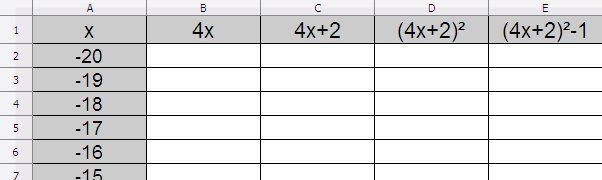 2) Soit g la fonction définie par    avec x réel différent de -3 et 3.    a) Ecrire un programme de calcul correspondant à la fonction g.b) Comme à la question 1, utiliser un tableur pour calculer les images par g des nombres entiers compris entre -10 et 10. Que constate-t-on ?c) A l’aide du tableur, trouver deux solutions de l’équation  .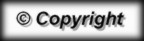 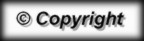 